Просьба заменить предложение AFCP/55A3/10 – проект новой Резолюции [AFCP-4] – прилагаемым текстом.ADD	AFCP/55A3/10#48546Проект новой Резолюции [AFCP-4]Использование информационно-коммуникационных технологий для преодоления разрыва в охвате финансовыми услугами Полномочная конференция Международного союза электросвязи (Дубай, 2018 г.)напоминая,a)	что охват финансовыми услугами является одним из ключевых факторов сокращения масштабов нищеты и повышения благосостояния – около двух миллиардов человек в мире не имеют доступа к официальным финансовым услугам и более 50 процентов взрослого населения в беднейших домашних хозяйствах не имеют банковского счета;b)	что один из путей сокращения разрыва в охвате финансовыми услугами заключается в использовании информационно-коммуникационных технологий (ИКТ), в частности технологий на основе мобильных телефонов;c)	что цели Союза включают содействие развитию сотрудничества между его членами в интересах гармоничного развития электросвязи, обмена передовым опытом и предоставления услуг по наименее возможной стоимости;d)	Резолюцию 1353 (Женева, 2012 г.) Совета МСЭ, в которой признается, что электросвязь и ИКТ являются существенными компонентами для развитых и развивающихся стран с точки зрения обеспечения устойчивого развития, и в которой Генеральному секретарю поручается определить, во взаимодействии с Директорами Бюро, новые виды деятельности, которые должен осуществлять МСЭ для содействия развивающимся странам в достижении устойчивого развития с помощью электросвязи и ИКТ;e)	Резолюцию 89 (Хаммамет, 2016 г.) ВАСЭ о содействии использованию информационно-коммуникационных технологий для сокращения разрыва в охвате финансовыми услугами,признаваяa)	исследования и текущую работу по изучению мобильных финансовых услуг в ИК3 МСЭ-T и ИК12 МСЭ-Т, в особенности по Вопросу 12/3 и Вопросу 13/12;b)	что согласно данным Глобального исследования Всемирного банка по охвату населения финансовыми услугами (Findex), в 2014 году свыше половины взрослых в 40 процентах беднейших домашних хозяйств в развивающихся странах1 все еще не имели банковских счетов [к тому же, гендерный разрыв во владении банковскими счетами сократился лишь незначительно: в 2011 году банковский счет имели 47 процентов женщин и 54 процента мужчин, а в 2014 году эти цифры составили 58 процентов женщин и 65 процентов мужчин, при этом на региональном уровне самый большой гендерный разрыв наблюдается в Южной Азии, где счет в банке имеют 37 процентов женщин по сравнению с 55 процентами мужчин;]c)	создание Консультативной группой по стандартизации электросвязи (КГСЭ) на ее собрании в Женеве 17–20 июня 2014 года Оперативной группы МСЭ-Т по цифровым финансовым услугам (ОГ-DFS), в мандате которой основное внимание уделяется инновациям в сфере платежей и предоставлению финансовых услуг посредством мобильных технологий как в развитых, так и в развивающихся странах;d)	Технический отчет ИК3 МСЭ-T о Глоссарии по ЦФУ (2018 г.);e)	создание Консультативной группой по стандартизации электросвязи (КГСЭ) на ее собрании в Женеве в 2017 году Оперативной группы по цифровой фиатной валюте (ОГ-DFC), мандат которой касается изучения экономического воздействия, экосистемы и регуляторных последствий цифровой фиатной валюты;f)	Глобальную инициативу по охвату финансовыми услугами (FIGI), которая представляет собой совместную инициативу Группы Всемирного банка, Фонда Билла и Мелинды Гейтс, Комитета по платежам и рыночным инфраструктурам (КПРИ) и Международного союза электросвязи (МСЭ), предполагающую широкое участие в ее мероприятиях партнеров из государственного и частного секторов;g)	работу, проделанную 2-й Исследовательской комиссией МСЭ-T в области финансовых операций с использованием средств электросвязи во время последнего исследовательского периода;h)	работу Сектора развития в рамках 2-й Исследовательской комиссии по вопросу цифровых финансовых услуг;i)	текущую работу в Секторе развития в рамках региональной инициативы для арабских государств по охвату цифровыми финансовыми услугами в целях поддержки использования цифровых финансовых услуг и обеспечения доступа к ним с помощью электросвязи и информационных технологий, а также в целях обеспечения высокого уровня охвата цифровыми финансовыми услугами;j)	мероприятия, проводимые в рамках Глобальной инициативы по охвату финансовыми услугами (FIGI),учитывая,a)	что проблема доступа к финансовым услугам является одной из глобальных проблем и требует сотрудничества в глобальном масштабе;b)	Резолюцию 70/1 Генеральной Ассамблеи Организации Объединенных Наций от 25 сентября 2015 года "Преобразование нашего мира: Повестка дня в области устойчивого развития на период до 2030 года", в которой признается, что она основывается на Целях в области развития, сформулированных в Декларации тысячелетия, и направлена на завершение начатой в этих рамках работы, а также подчеркивается важность выполнения этой новой масштабной повестки дня, которая имеет в своей основе искоренение нищеты и направлена на содействие реализации экономических, социальных и экологических аспектов устойчивого развития;c)	что эта новая повестка дня, в частности, предусматривает принятие и реализацию политики, направленной на расширение охвата финансовыми услугами, и поэтому включает проблему охвата финансовыми услугами в некоторые задачи, связанные с Целями устойчивого развития, и средства их реализации;d)	необходимость для регуляторных органов секторов электросвязи и финансовых услуг сотрудничать друг с другом и, в частности, со своими министерствами финансов и другими заинтересованными сторонами и обмениваться передовым опытом, поскольку цифровые финансовые услуги охватывают области, относящиеся к компетенции всех сторон,отмечаяa)	цель обеспечения к 2020 году всеобщего доступа к финансовым услугам, установленную Всемирным банком, и что эта цель будет достигнута на глобальном уровне путем предоставления доступа к текущему счету или электронному средству, позволяющему людям хранить деньги, направлять и принимать платежи, в качестве основного структурного элемента управления их финансовыми операциями;b)	что Группа Всемирного банка взяла на себя обязательство обеспечить для одного миллиарда человек возможность доступа к текущим счетам путем реализации целевых мер;c)	что функциональная совместимость является, в частности, важным элементом для обеспечения возможности удобного, приемлемого в ценовом отношении, быстрого, бесперебойного и безопасного осуществления электронных платежей через текущий счет; необходимость обеспечения функциональной совместимости отмечена также в выводах Комитета по платежам и рыночным инфраструктурам (КПРИ) и Целевой группы по платежным аспектам охвата финансовыми услугами (PAFI) Группы Всемирного банка, определивших области существующих платежных систем и услуг, в которых необходимы улучшения для дальнейшего расширения охвата финансовыми услугами, с учетом того, что внедрение существующих стандартов и передового опыта должно иметь приоритетное значение;d)	что несмотря на колоссальный успех услуги мобильных денег в таких странах, как Кения, Танзания, Парагвай, Уганда и Зимбабве, во многих других странах с формирующейся экономикой мобильные финансовые услуги не имели такого же успеха и масштаба использования, и поэтому деятельность по развертыванию стандартов и систем для оказания поддержки цифровым финансовым услугам необходимо будет продолжить и ускорить;e)	важность обеспечения ценовой доступности цифровых финансовых услуг, особенно для лиц в домашних хозяйствах с низким уровнем дохода, для достижения цели охвата финансовыми услугами;f)	работу ОГ-DFS, результаты которой были представлены КГСЭ в 2017 году;g)	возросший интерес к использованию мобильных финансовых услуг в развивающихся странах,решает1	продолжать изучение вопроса цифровых финансовых услуг в целях расширения охвата финансовыми услугами в развивающихся странах;2	поощрять сотрудничество между регуляторными органами в области электросвязи и регуляторными органами в сфере финансовых услуг в целях разработки и внедрения стандартов и руководящих указаний;3	поощрять использование инновационных цифровых инструментов и технологий, в зависимости от ситуации, чтобы ускорить охват финансовыми услугами,поручает ИК3 МСЭ-T и ИК12 МСЭ-Т1	продолжать изучать и разрабатывать стандарты, нормативные положения и руководящие указания в области цифровых финансовых услуг в рамках Вопроса 12/3 и Вопроса 13/12;2	продолжать изучать темы функциональной совместимости, перевода платежей в цифровую форму, защиты потребителя, качества обслуживания, больших данных и посредников в тех областях, где такие исследования, стандарты и руководящие указания не дублируют деятельность других учреждений и связаны с мандатом Союза;3	продолжать свою деятельность в области сотрудничества между регуляторными органами электросвязи и центральными банками;4	осуществлять координацию деятельности и взаимодействие с другими соответствующими организациями по разработке стандартов (ОРС) и учреждениями, на которые возложена основная ответственность за разработку и внедрение стандартов финансовых услуг и создание потенциала в этой области, а также с другими комиссиями в МСЭ,поручает МСЭ-D1	продолжать региональные исследования, касающиеся охвата цифровыми финансовыми услугами;2	поощрять оказание регионами спонсорской поддержки новым инициативам по обеспечению охвата цифровыми финансовыми услугами;3	продолжать свою деятельность по поддержке повышения осведомленности Членов об охвате цифровыми финансовыми услугами,поручает Директорам Бюро стандартизации электросвязи и Бюро развития электросвязи1	активно сотрудничать, представлять информацию и оказывать поддержку по вопросам, касающимся настоящей Резолюции;2	представлять ежегодный отчет Совету о ходе работы по выполнению настоящей Резолюции;3	оказывать поддержку в подготовке отчетов и передовой практики в области охвата цифровыми финансовыми услугами с учетом соответствующих исследований, при условии, что они имеют прямое отношение к мандату Союза и не дублируют работу, относящуюся к сфере ответственности других ОРС и учреждений;4	создать платформу или, если это возможно, присоединиться к уже существующим платформам для взаимного обучения, ведения диалога и обмена опытом в области цифровых финансовых услуг между странами и регионами, регуляторными органами из секторов электросвязи и финансовых услуг, экспертами отрасли, а также международными и региональными организациями;5	проводить семинары-практикумы и семинары для членов МСЭ в сотрудничестве с другими соответствующими ОРС и учреждениями, чтобы повысить уровень осведомленности и определить конкретные потребности регуляторных органов и проблемы, связанные с расширением охвата финансовыми услугами,предлагает Генеральному секретарюпродолжать сотрудничать и взаимодействовать с другими учреждениями системы Организации Объединенных Наций и другими соответствующими объединениями при определении будущих международных мер для эффективного решения проблемы охвата финансовыми услугами,предлагает Государствам-Членам, Членам Сектора и Ассоциированным членам1	продолжать активно содействовать работе исследовательских комиссий МСЭ-Т и МСЭ-D по вопросам, касающимся использования ИКТ для расширения охвата финансовыми услугами, в рамках мандата Союза;2	поощрять внедрение политических принципов, относящихся к ИКТ, финансовым услугам и защите потребителей, для более активного использования цифровых финансовых услуг с целью расширения охвата финансовыми услугами,предлагает Государствам-Членам1	вносить свой вклад в вышеупомянутую деятельность и принимать активное участие в выполнении настоящей Резолюции;2	сделать одним из приоритетов своей деятельности разработку и внедрение национальных стратегий решения проблемы охвата финансовыми услугами и использовать потенциал ИКТ для обеспечения доступа к финансовым услугам для тех, кто не имеет банковского счета;3	провести реформы, которые позволят использовать потенциал ИКТ для достижения гендерного равенства с учетом целей настоящей Резолюции.______________Полномочная конференция (ПК-18)
Дубай, 29 октября – 16 ноября 2018 г.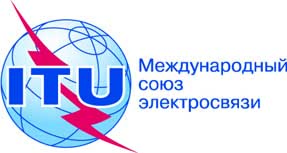 ПЛЕНАРНОЕ ЗАСЕДАНИЕИсправление 1
к Документу 55(Add.3)-R28 октября 2018 годаОригинал: английскийАдминистрации Африканского союза электросвязиАдминистрации Африканского союза электросвязиОБЩИЕ Предложения АФРИКАНСКИХ СТРАН для работы конференцииОБЩИЕ Предложения АФРИКАНСКИХ СТРАН для работы конференции